Рабочая программа разработана на основе следующих нормативных документов: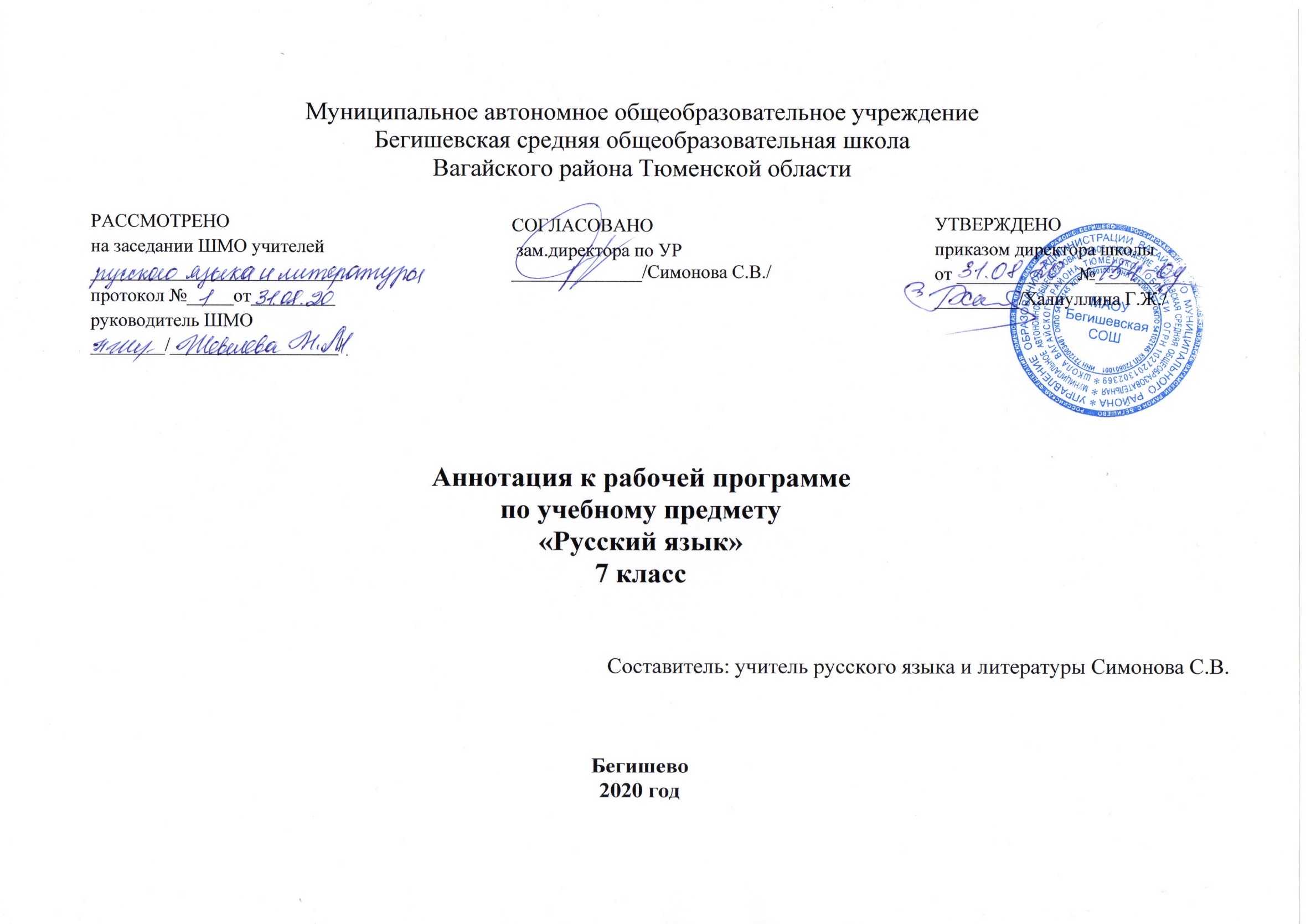 Закон РФ «Об образовании в Российской Федерации» от 29 декабря 2012 года № 273- ФЗ;Порядок организации и осуществления образовательной деятельности по основным общеобразовательным программам - образовательным программам начального общего, основного, общего и среднего общего образования (утвержден приказом Минобрнауки России от 30.08.2013 № 1015;Приказ Минобрнауки России от 17 декабря 2010г. № 1897 «Об утверждении федерального государственного образовательного стандарта основного общего образования»;Приказ Министерства образования и науки Российской Федерации от 31.12.2015г. № 1577 «О внесении изменений в федеральный государственный образовательный стандарт основного общего образования, утвержденный приказом Министерства образования и науки Российской Федерации от 17 декабря 2010г. № 1897»; Примерная основная образовательная программа основного общего образования;Авторская рабочая программа Т. А. Ладыженской: Рабочие программы. Предметная линия учебников Т. А. Ладыженской, М. Т. Баранова, Л. А. Тростенцовой и других. 5—9 классы: пособие для учителей общеобразоват. учреждений / [М. Т. Баранов, Т. А. Ладыженская, Н. М. Шанский и др.]. — М.: Просвещение, 2011;Учебный план МАОУ Бегишевской СОШ;Годовой учебный календарный график на текущий учебный год;Рабочая программа по учебному предмету «Русский язык» для 7 класса.Учебно-методический комплект для 7 класса: - Русский язык 7 класс: учеб. для общеобразоват. организаций. [М.Т.Баранов, Т.А.Ладыженская, Л.А.Тростенцова и др.; науч.ред. Н.М.Шанский] – М: Просвещение, 2017.В соответствии с учебным планом на изучение русского языка в 7 классе отводится 136 часов в год (4 часа в неделю).Цели и задачи курса Цели изучения русского в основной школе: воспитание духовно богатой, нравственно ориентированной личности с развитым чувством самосознания и общероссийского гражданского сознания, человека, любящего свою родину, знающего и уважающего родной язык, сознательно относящегося к нему как явлению культуры, осмысляющего родной язык как основное средство общения, средство получения знаний в разных сферах человеческой деятельности, средство освоения морально-этических норм, принятых в обществе; овладение системой знаний, языковыми и речевыми умениями и навыками, развитие готовности и способности к речевому взаимодействию и взаимопониманию, потребности в речевом самосовершенствовании, овладение важнейшими общеучебными умениями и универсальными учебными действиями, формирование навыков самостоятельной учебной деятельности, самообразования; освоение знаний об устройстве языковой системы и закономерностях её функционирования, развитие способности опознавать, анализировать, сопоставлять, классифицировать и оценивать языковые факты, обогащение активного и потенциального словарного запаса, расширение объёма используемых в речи грамматических средств, совершенствование орфографической и пунктуационной грамотности, развитие умений стилистически корректного использования лексики и фразеологии русского языка; развитие интеллектуальных и творческих способностей обучающихся, развитие речевой культуры учащихся, овладение правилами использования языка в разных ситуациях общения, нормами речевого этикета, воспитание стремления к речевому самосовершенствованию, осознание эстетической ценности родного языка; совершенствование коммуникативных способностей, формирование готовности к сотрудничеству, созидательной деятельности, умений вести диалог, искать и находить содержательные компромиссы.Задачи изучения русского языка в основной школе:закрепить и углубить знания учащихся об основных единицах и уровнях языка, развить умения по орфоэпии, лексике, фразеологии, грамматике, правописанию; закрепить и расширить знания о языковой норме, развивая умение анализировать языковые единицы с точки зрения правильности, точности и уместности их употребления и совершенствуя навык применения в практике речевого общения основных норм современного русского литературного языка; совершенствовать орфографическую и пунктуационную грамотность учащихся; обеспечить дальнейшее овладение функциональными стилями речи с одновременным расширением знаний учащихся о стилях, их признаках, правилах использования; развивать и совершенствовать способность учащихся создавать устные и письменные монологические и диалогические высказывания различных типов и жанров в разных сферах общения; осуществлять речевой самоконтроль; оценивать устные и письменные высказывания с точки зрения языкового оформления, эффективности достижения поставленных коммуникативных задач; формировать и совершенствовать основные информационные умения и навыки: чтение и информационная переработка текстов разных типов, стилей и жанров, работа с различными информационными источниками.Периодичность и формы текущего контроля и промежуточной аттестацииКонтроль и оценка деятельности учащихся осуществляется с помощью контрольных диктантов, тестирования.